Виктор Суворов о том, как разведчики учат языки «Аквариум»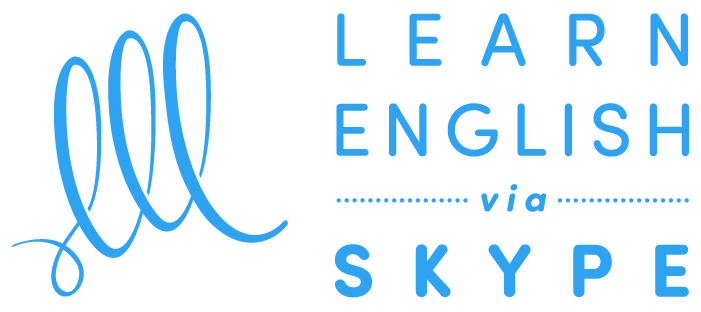 http://skypeteacher.net Человек способен творить чудеса. Человек может переплывать Ла-Манш три раза, выпивать сто кружек пива, ходить босиком по раскаленным углям, человек может выучить более тридцати языков, стать олимпийским чемпионом по боксу, изобрести телевизор или велосипед, стать генералом ГРУ или миллиардером. Все в наших руках. Кто хочет, тот и может. Главное – захотеть чего-то, а потом все зависит только от тренировки. Но если тренировать свою память, мускулы, психику регулярно, то… ничего из вашей затеи не получится. Регулярность тренировок важна, но сама по себе она ничего не решает. Один чудак тренировался каждый день. Раз в день он поднимал утюг. Тренировки продолжались регулярно в течение десяти лет – его мышцы не увеличились. Успех приходит только тогда, когда каждая тренировка (памяти, мышц, психики, силы воли, настойчивости) доводит человека до грани его возможностей. Когда конец тренировки превращается в пытку. Когда человек кричит от боли. Тренировка полезна только тогда, когда она подводит человека к грани его возможностей, и он эту грань совершенно точно знает: я могу прыгнуть вверх на 2 метра, я могу отжаться от пола 153 раза, я могу запомнить за один раз две страницы иностранного текста. И каждая новая тренировка полезна только тогда, когда она будет попыткой побить свой собственный вчерашний рекорд: сдохну, но отожмусь 154 раза.Нас водят на тренировки будущих олимпийских чемпионов. Вот они, пятнадцатилетние боксеры, пятилетние гимнасты, трехлетние пловцы. Смотрите на выражение их лиц. Ждите самый последний момент тренировочного дня, когда на маленьком детском личике появляется злая решимость побить свой собственный вчерашний рекорд. Смотрите на них! Когда-нибудь они принесут олимпийское золото под огромный красный флаг с серпом и молотом. Смотрите на это лицо! Сколько в нем напряжения. Сколько муки! Это путь к славе. Это путь к успеху! Работать только на пределе своих возможностей. Работать на грани срыва. Чемпионом становится тот, кто знает, что штанга сейчас задавит его, но толкает ее вверх. Побеждает в этой жизни только тот, кто победил сам себя. Кто победил свой страх, свою лень, свою неуверенность.Язык – оружие разведчика. Глаза – оружие разведчика. «Аквариум» делает все возможное, чтобы заставить своих офицеров владеть иностранными языками. За знание одного западного языка платят на 10% больше. За каждый восточный язык – 20%. Выучи пять восточных языков и будешь получать вдвое больше. Но не проценты меня гонят: не выучишь два языка – выгонят на космодром в Плесецк. Мне на космодром совсем не хочется. Поэтому я учу. Иностранный язык для меня проблема – нет во мне музыкальности. Чувствительность слухового аппарата танковыми пушками понижена. Я стараюсь. Я тянусь. Но по языкам я самый худший в группе. Были хуже меня, но их уже выгнали. Я следующий на очереди. Сдохну, черт побери. Пусть произношение дубовое, я в других областях наверстаю.– У меня та же проблема была, – ободряет Слон. – Учи целые страницы наизусть. Тогда беглость появится. Тогда у тебя для устной речи и для написания будут всегда в запасе стандартные обороты, фразы, целые куски.Я учу страницами. Я их зубрю наизусть. А затем пишу их. Пишу и переписываю. Я переписываю эти страницы по памяти по тридцать раз, добиваясь, чтобы не было ошибок.С глазами у меня хуже, чем с языком. По опыту из спецназа знаю, что нужно смотреть в глаза собакам. Но тут этого недостаточно. Нас тренируют с зеркалом: смотри в глаза, не моргай. Не отводи взгляд. Если хочешь завербовать человека, ты должен прежде всего выдержать взгляд. Дружба начинается с улыбки, вербовка – с взгляда. Если ты не выдержал первый тяжелый взгляд своего собеседника – то и не пытайся потом его вербовать: психически он сильнее. Он не поддастся.Я выхожу на станции метро «Краснопресненская» и иду в зоопарк. Если у вас та же проблема, то приходите к закрытию – вам никто не помешает. Я смотрю в глаза тиграм, леопардам, Я направляю свою волю, я сжимаю челюсти. Неподвижные желтые глаза хищника расплываются передо мной. Я сильнее сжимаю кулаки, впиваясь ногтями в ладони. Глаза нужно осторожно сощуривать и вновь медленно-медленно широко раскрывать, так можно не моргать. Глаза режет, наворачиваются слезы. Еще мгновение – и я моргнул. Огромная ленивая рыжая кошка презрительно улыбается мне и отворачивает разочарованно морду: слаб ты, Суворов, со мной состязаться.Ничего, кошка. Я настойчивый. Я приду сюда в следующее воскресенье. И в следующее. И потом еще. Я – настойчивый.И опять летит серое колесо дней и ночей. Наша программа вполне могла бы быть десятилетней. Но ее спрессовали в пять лет, и потому не все выдерживают. А может, это тоже испытание? Может, в этом и заключается главный смысл нашей подготовки: освободиться от слабых тут, на своей территории, чтобы не делать этого потом?P.S. Здравствуйте, может быть, вам интересны услуги репетитора? Если есть желание, то предлагаю записаться на мой бесплатный пробный урок, написав предварительно на repetitor.teacher@mail.ru. Условия моих занятий: 1.	Один урок стоит 350 рублей.2.	Предоставлю необходимую для занятий литературу в электронном виде.3.	Возможность учиться дома + переносить занятия без потери оплаты.4.	Что нужно для урока: наушники, микрофон и big desire to study. Веб-камера не нужна.  Онлайн-обучение - это выбор цифрового и глобального мира.Носитель языка (Native speaker) - это стоящий преподаватель.http://depositfiles.com/files/zi62yfsvx Бесплатно скачать Книга репетитора английского по скайп и в других местах интернета тоже 